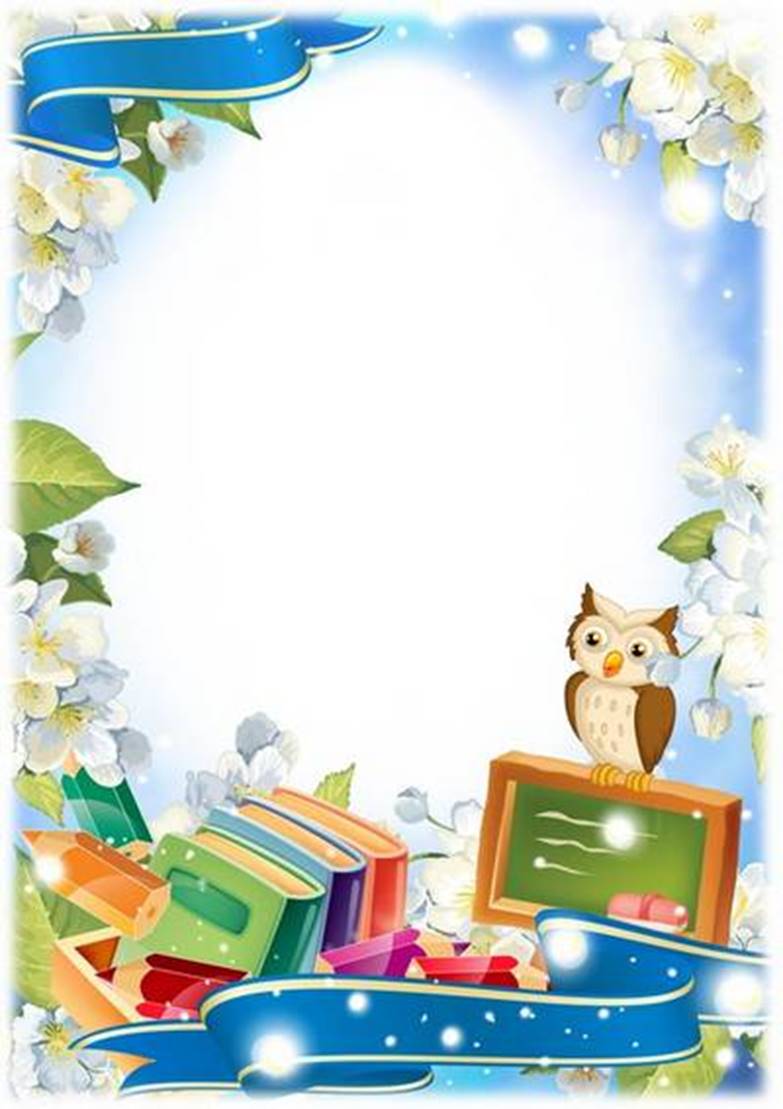 Аналитическая справкапо итогам работы с талантливыми детьмив МКДОУ детский сад №3 «Ромашка»г. Южно-Сухокумск2021г.Самым сенситивным периодом для развития проявлений одаренности является раннее детство и дошкольный возраст. Доказано, что каждый ребёнок от рождения наделен огромным потенциалом, который при благоприятных условиях эффективно развивается и дает возможность каждому ребенку достигать больших высот в своем развитии. Для всех детей главнейшей целью обучения и воспитания является обеспечение условий для раскрытия и развития всех способностей и дарований с целью их последующей реализации в профессиональной деятельности.  Следует подчеркнуть, что именно на этих детей общество в первую очередь возлагает надежду на решение актуальных проблем современной цивилизации. Таким образом, поддержать и развить индивидуальность ребенка, не растерять, не затормозить рост его способностей – это особо важная задача воспитания и  обучения одаренных детей в детском саду.Занимаясь диагностированием детей в нашем дошкольном учреждении, мы обнаружили следующее: результаты диагностики выявили достаточно большое количество детей с высоким и выше среднего уровнем интеллекта и креативности. При этом имеет место выше среднего уровень невротизма в этой же группе детей, вызванный, видимо, как объективными факторами, так и психосоциальными особенностями неординарных детей. Наличие неординарных детей в нашем учреждении повлекло за собой составление модели управления процессом психолого-педагогического сопровождения работы с одарёнными детьми внутри дошкольного учреждения. Мы поставили перед собой цель – теоретически обосновать, разработать и апробировать эту модель внутри дошкольного учреждения.Для ребенка этого возраста характерна высокая познавательная активность, повышенная впечатлительность, потребность в умственной нагрузке. У него развита интуиция, яркость, конкретность представляемых образов и легкость манипулирования ими. “Родовыми” чертами дошкольного возраста является фантазия, творческое воображение, нестандартность мышления, кроме этого, проявляется особая чувствительность, отзывчивость на окружающее. Исходя из этого, для развития творческих способностей в образовательных учреждениях необходимо своевременно выявлять детей с предпосылками одаренности, проводить специальную работу по сохранению и дальнейшему развитию их способностей, опираясь на собственную активность детей, объединяя усилия педагога-психолога, воспитателей, узких специалистов, родителей. Одним из приоритетных направлений работы дошкольного учреждения, является работа с одаренными детьми, которая является неотъемлемой частью более широкой проблемы реализации творческого потенциала личности. Программа рассчитана на детей дошкольного возраста.Цель программы: создание условий для выявления, поддержки и развития одаренных детей, их самореализации.Воспитательная цель: воспитание личности, обладающей коммуникативными навыками и высокими адаптивными возможностями на фоне высоконравственных убеждений.Образовательная цель: расширение единого образовательного пространства детского сада для социально значимой реализации индивидуальной образовательной стратегии одаренных детей.Развивающая цель: развитие способностей одаренных детей к включению в любую духовно-практическую деятельность в зависимости от реальных потребностей региона, страны и самой личности.Задачи программы.Создать систему целенаправленного выявления и отбора одаренных детей, поиск и систематизация методов диагностики.Создать максимально благоприятные условия для интеллектуального развития одаренных детей, в образовательном процессе и в свободной деятельности; для реализации их творческих способностей в научно-исследовательской и поисковой деятельности.Внедрение инновационных педагогических технологий воспитания и обучения одаренных детей.Создать условия, способствующие организации работы педагогов с одаренными детьми в соответствии с целями опережающего развития и реализации образовательных и творческих возможностей.Совершенствовать научно-методическое и психолого-педагогическое сопровождение одаренных детей.Просветительская и партнерская работа с родителями, детскими общественными организациями, учреждениями дополнительного образования.Обмен опытом педагогов по работе с одаренными детьми на муниципальном и региональном уровне.Создание банка данных одаренных воспитанников детского сада.Механизмы реализации программы.Внедрение в практику ранней диагностики одаренности и ее дальнейшего развития методов, учитывающих быстро меняющуюся социальную ситуацию и современные подходы к работе с одаренными детьми.Совершенствование деятельности администрации по мотивации педагогов на управление развитием исследовательских и творческих способностей учащихся.Совершенствование технологии портфолио для построения индивидуальной траектории развития, как учителя, так и ученика.Выделены следующие сферы одарённости ребёнка:Интеллектуальная сфера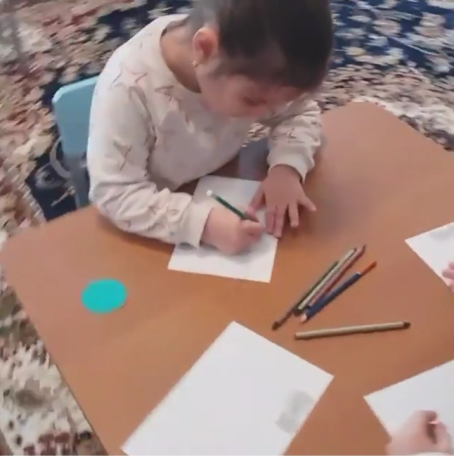 - ребёнок отличается остротой мышления, наблюдательностью и исключительной памятью- охотно и хорошо учится, знает больше своих сверстников и практически применяет свои знания- проявляет исключительные способности к решению задач- проявляет выраженную и разностороннюю любознательность- часто с головой уходит в то или иное занятие- выделяется умением хорошо излагать свои мысли.Сфера академических достижений- Чтение: ребёнок много читает, использует богатый словарный запас, исключительно хорошо понимает и запоминает прочитанное. 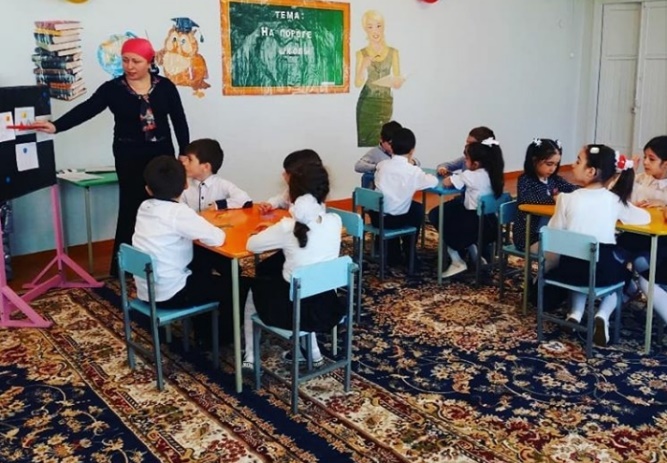 - Математика: ребёнок проявляет большой интерес к вычислениям и измерениям; c лёгкостью выполняет все математические операции; проявляет необычное для своего возраста понимание математических отношений. - Естествознание: ребёнок внимателен к предметам и явлениям; проявляет исключительные способности к классификации; демонстрирует опережающее его возраст понимание причинно-следственных связей; хорошо схватывает абстрактные понимания.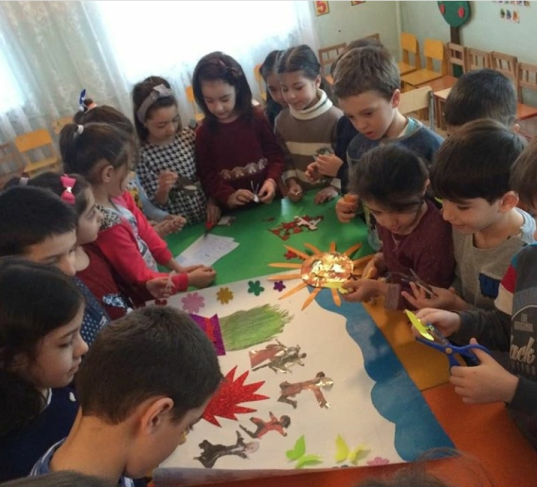 Творчество- ребёнок чрезвычайно пытлив и любознателен, способен с “головой уходить” в интересную работу, занятие;- демонстрирует высокую продуктивность деятельности; часто делает всё по-своему;- изобретателен в изобразительной деятельности, играх. В использовании материалов и идей;- часто высказывает много разных соображений по поводу конкретной ситуации;- способен продуцировать оригинальные идеи;- способен по-разному подойти к проблеме или к использованию материалов.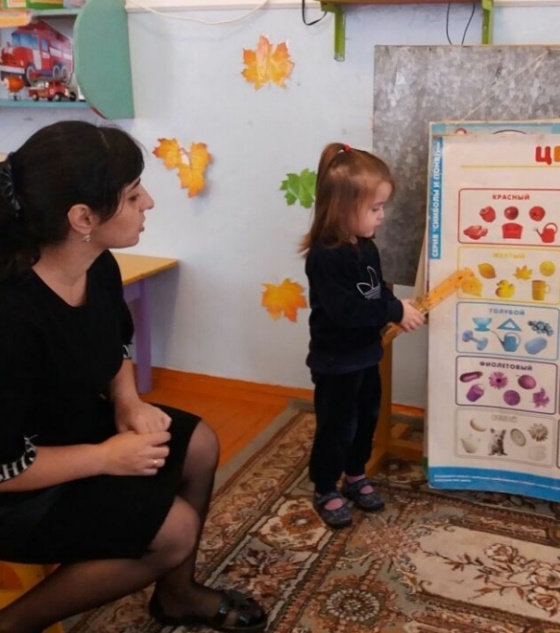 Общение и лидерство- ребёнок легко приспосабливается к новым ситуациям;- другие дети предпочитают выбирать его в качестве партнёра по играм и занятиям;- в окружении посторонних людей сохраняет уверенность в себе;- c легкостью общается с другими детьми и взрослыми;- в общении со сверстниками проявляет инициативу;- принимает на себя ответственность, выходящую за рамки, характерные для его возраста.Сфера художественной деятельности (изобразительное искусство):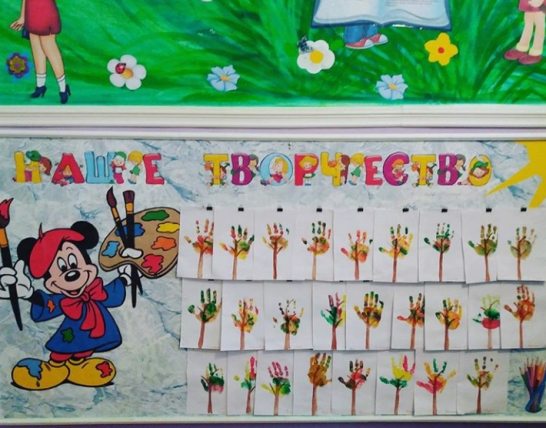 - ребёнок проявляет большой интерес к визуальной информации;- проводит много времени за рисованием и лепкой;- демонстрирует опережающую свой возраст умелость;- осознанно строит композицию картин или рисунков;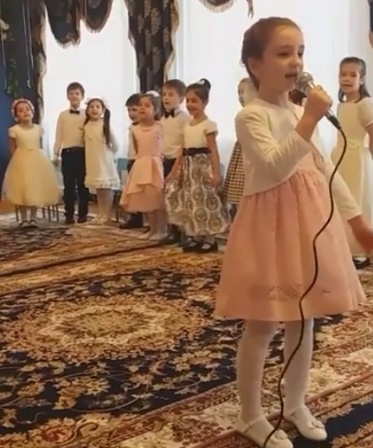 - работы оригинальны и отмечены печатью индивидуальности.Музыка:- ребёнок проявляет необыкновенный интерес к музыкальным занятиям;- чутко реагирует на характер и настроение музыки;- легко повторяет короткие ритмические куски.Двигательная сфера:- ребёнок проявляет большой интерес к деятельности, требующей тонкой и точной моторики;- обладает хорошей зрительно-моторной координацией;- любит движения (бег, пряжки, лазание);- прекрасно удерживает равновесие при выполнении двигательных упражнений;- для своего возраста обладает исключительной физической силой, демонстрирует хороший уровень развития основных двигательных навыков.Основные составляющие и методические рекомендации программы психолого-педагогического сопровождения одарённых детей:Использовать перспективное планирование для организации систематического интеллектуально познавательного развития одарённых детей.Помнить о познавательной нагрузке образовательной деятельности. С целью оптимизации можно использовать:блоки дополнительной информации для индивидуального или группового воздействия;модификационные и усложнённые варианты развивающих игр и упражнений.В занятиях познавательного цикла должны присутствовать следующие блоки:вводящие новую информацию (навыки, операции);закрепляющие новую информацию;систематизирующие новую информацию.Использовать в работе комплексные занятия, комбинированные занятия, психолого-педагогические тренинги. Это способствует структурированию интеллектуального развития на основе цепи: восприятие – мышление – воображение.Систематически проводить:контрольные срезы для выявления умений, знаний и навыков в соответствии с программным содержанием (1-2 раза в месяц);психолого-педагогическую диагностику для выявления динамики психолого-педагогических характеристик развития (2 раза в год).Общие принципы учебно-воспитательного процесса с одаренными детьми:Основополагающими подходами к работе с одаренными детьми являются:Системный подход, который реализуется через:интеграцию различных форм воспитания и обучения одаренных детей на всех этапах становления, развития их личности (детские дошкольные учреждения, школы всех типов, внешкольные учреждения и т.д.);интеграцию различных предметов и видов искусств на всех стадиях развития одаренных детей, учитывая их способности;взаимосвязь образования, обучения и воспитания одаренных детей с развитием общей культуры в различных видах и формах занятий, творческой деятельности детей;взаимодействие обязательных занятий и факультативных форм (в том числе спецгруппы, кружки, секции и т.д.), избираемых в соответствии с индивидуальными способностями, склонностями и интересами одаренных детей;направленность на формирование целостной индивидуальности дошкольника как системы, включающей интеллектуальную, нравственную и эмоционально-волевую сферы;обеспечение тесного взаимодействия сотрудничества всех субъектов учебно-воспитательного процесса (педагогов, родителей и самого одаренного ребенка);наличие соответствующей подсистемы организационно-методического обеспечения (подбор педагогических кадров, их стимулирование, подготовка и издание методических рекомендаций, разного рода инструктивных материалов, проведение конференций, семинаров и т.д.).Деятельностный подход призван содействовать раскрытию в человеке творческого потенциала, развитию потребности и способности преобразовывать окружающую действительность и самого себя «по законам разума, красоты и добра».Принцип индивидуализации в обучении и развитии одаренных детей  заключается  в том, что каждый одаренный ребенок должен воспитываться, обучаться и развиваться по индивидуальной программе, содержание которой направлено на реализацию его непосредственных интересов и способностей. Однако ни в коем случае нельзя замыкать ребенка в рамках того увлечения, в котором раскрывается его одаренность, т.е. нельзя не учитывать и общее развитие ребенка, что предполагает овладение им обязательным программным  материалом.Принцип непрерывности и преемственности воспитания, обучения и развития одаренных детей предполагает, во-первых, что процесс развития одаренности будет протекать постепенно – от самого раннего детства до завершения образования, вступления в самостоятельную жизнь. Во-вторых, основополагающие элементы творческих способностей, восприятия и деятельности, заложенные в самом начале (в семье, в других формах занятий с дошкольниками) будут последовательно  проходить все более усложняющиеся этапы развития, видоизменясь в целом, но сохраняя и обогащая главное – способность восприятия разных дисциплин и искусств, потребность самовыражения и личного участия в активном преобразовании действительности.Принцип развития важен для целенаправленного программирования работы с одаренными детьми. Содержание и формы творческой деятельности одаренных детей надо организовать таким образом, чтобы на первом плане были не престижные цели и прагматические задачи, а последовательное развитие способностей, восприятия, интереса к разным видам деятельности, искусств.Комплексный подход к работе с одаренными детьми предполагает  реализацию и взаимодействие следующих принципов:принцип комплексности в преподавании различных предметов и искусств на интегративной основе;принцип психологической готовности одаренного ребенка заняться любимым делом, именно тем, в котором он проявляет свою одаренность. Если ребенок почувствует насилие над собой взрослого, то даже к любимому делу он будет относиться с отвращением;принцип «комфортности» в обучении включает создание благоприятных условий для его творчества (математического, музыкального, литературного и т.д.);принцип «скорой помощи» заключается в следующем: нельзя откладывать на потом ответы на вопросы ребенка, покупку каких-то игр, музыкальных инструментов, приборов. Потом все это может оказаться невостребованным и уже ненужным;принцип полифонии. Суть этого принципа в том, что особенно на раннем этапе развития детей необходимо, чтобы во время процесса обучения у ребенка были задействованы все органы чувств.В обучении одаренных детей дошкольного возраста применяются четыре основных стратегии обучения:Ускорение. Этот подход позволяет учесть потребности и возможности определенной категории детей, отличающихся ускоренным темпом развития. Но он должен применяться с особой осторожностью и только в тех случаях, когда в силу особенностей индивидуального развития одаренного ребенка и отсутствия необходимых условий обучения применение других форм организации учебно-воспитательной деятельности не представляется возможным.Углубление. Данный подход эффективен по отношению к детям, которые обнаруживают особый интерес по отношению к той или иной конкретной области знания или области деятельности. При этом предполагается более глубокое изучение ими  этих знаний, деятельности.Обогащение.  Занятия планируются таким образом, чтобы у детей оставалось достаточно времени для свободных, нерегламентированных занятий любимой деятельностью, соответствующей виду их одаренности.Проблематизация. Этот подход предполагает стимулирование личностного развития воспитанников. Специфика обучения в этом случае состоит в использовании оригинальных объяснений, пересмотре имеющихся сведений, поиске новых смыслов и альтернативных интерпретаций, что способствует формированию у воспитанника личностного подхода к изучению различных областей знаний, а также рефлексивного плана сознания. Как правило, такие программы не существуют как самостоятельные. Они являются либо компонентами обогащенных программ, либо реализуются в виде специальных учебно-воспитательных программ.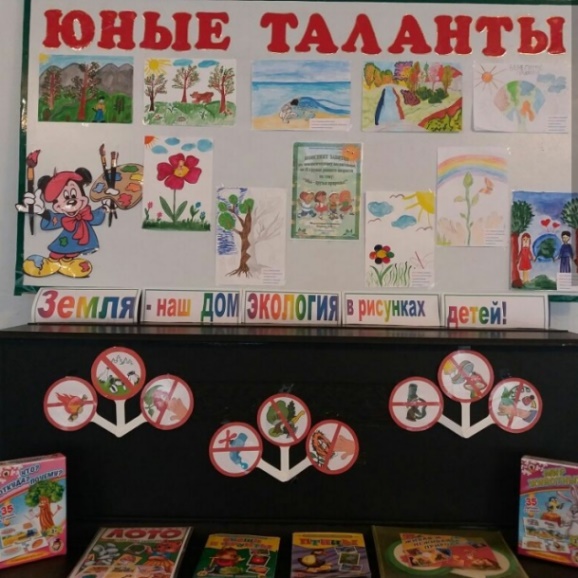     Воспитатели нашего сада используют нетрадиционные формы организации обучения, знакомят детей с различной техникой изображения с использованием гофрированной бумаги, часто посещают библиотеки и музеи для расширения кругозора у детишек, на каждом мероприятии дети исполняют танцевальные номера, песню и музыкальные инсценировки.  Тем самым они передают свои замыслы композицией, цветом, формой, ритмом. У детей развиваются эстетические чувства, интерес к художественной творческой деятельности, к музыке и к искусству. Результатом деятельности педагогов ДОУ «Ромашка» и детей являются оформление группы в ДОУ и оформление стендов на городские мероприятия. 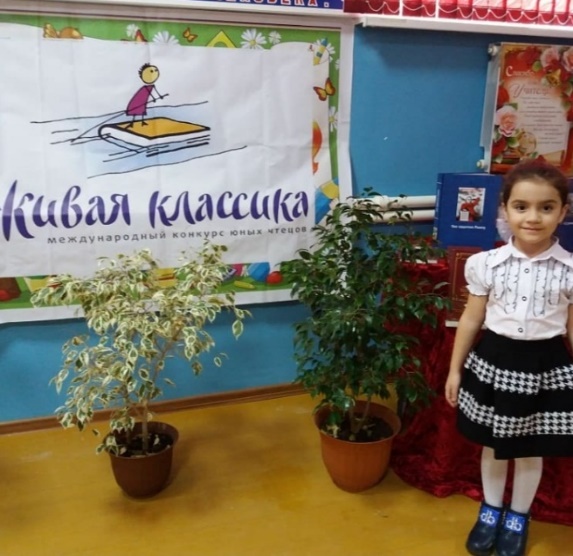  Организованная работа воспитателей подготовительной группы способствовала тому, что у детей возрос интерес к художественному слову, выработалась четкая способность воспринимать художественное произведение, умение его анализировать и развитие интереса к отечественным детским поэтам и их творчеству.                                  Результат: участие на муниципальном конкурсе чтецов «Живая классика» воспитанницы детского сада Магомедовой Аминат.23 апреля 2019 года на базе МКДОУ № 3 «Ромашка» прошел муниципальный семинар-практикум для воспитателей на тему: «Выявление и поддержка одаренных детей в условиях ДОУ». Целью, которого было просветить воспитателей по проблеме выявления одаренных детей, создать все условия для работы с одаренными детьми, пути и способы педагогической поддержки. На семинаре участвовали представители ГУО, Администрации и весь коллектив дошкольного образования города Южно-Сухокумск.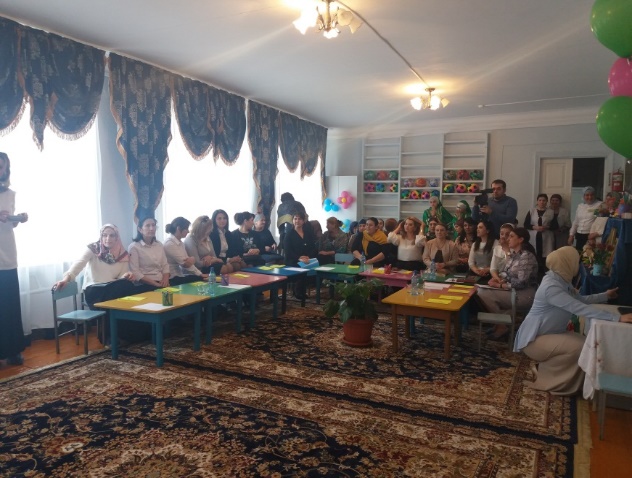 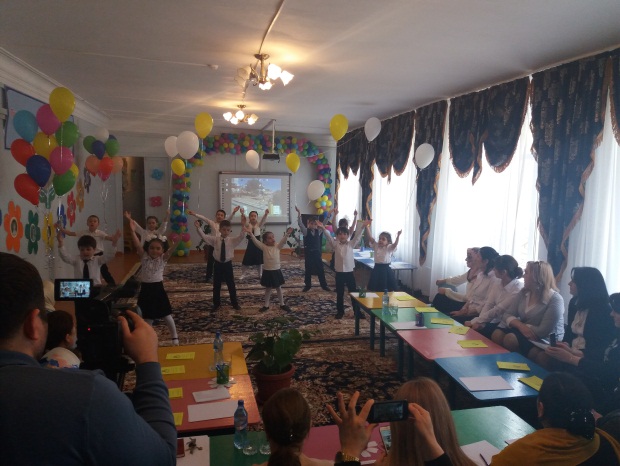 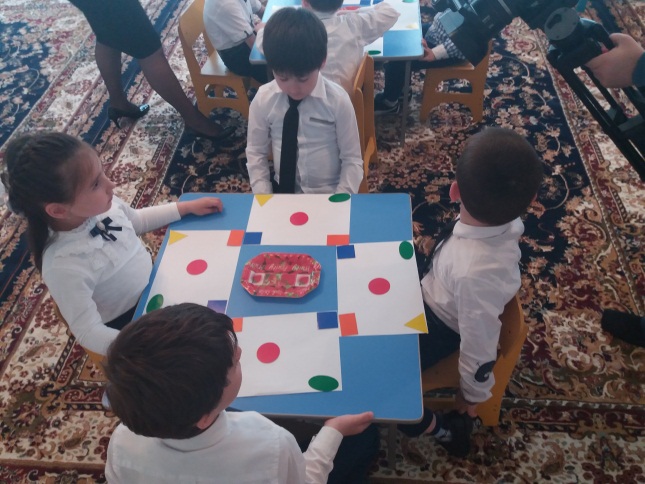 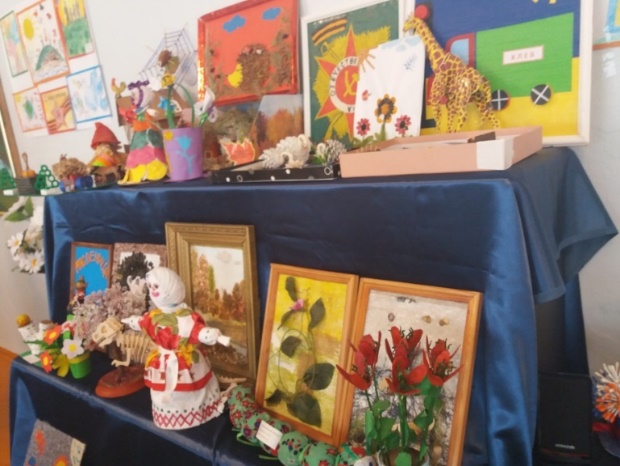 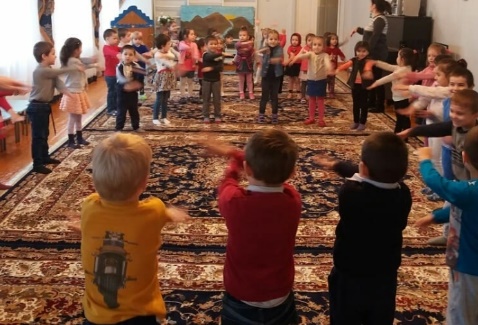 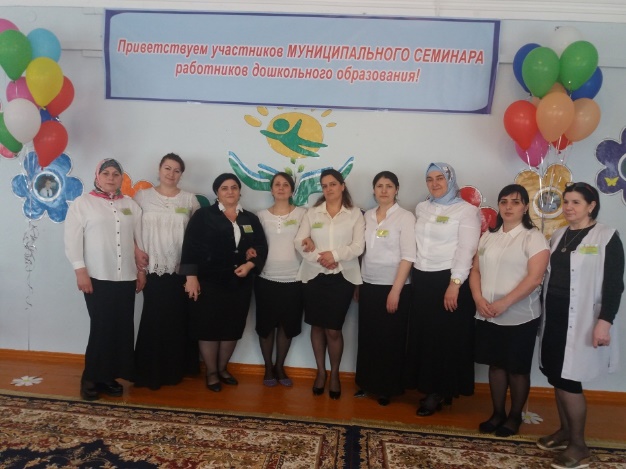 Справку подготовила старший воспитатель:  Омаева Г. К.